ENGLESKI JEZIK – PRVI RAZRED – 17. SAT (14. 5. 2020.)Odite na IZZI. Link je:   https://hr.izzi.digital/DOS/109/112.html                    (NEW BUILDING BLOCKS 1.,   IZZI digitalni obrazovni sadržaj)   Kliknite na  5: COLOURS  Otvorite Lesson 1: SPRING COLOURS - PročitajLet’s start! – Slušaj i ponovi boje.Let’s sinig! – Slušaj, ponovi i pjevaj pjesmu ''I Like Colours''Let’s learn some more words! – Pogledaj, poslušaj i ponovi.Let’s play! – Oboji sličicu prema uputama.		-What colour is…?5.    Let’s learn! – Pogledaj i poslušaj. 6.    Let’s play some more! – Pročitaj: Zadatak 1 – Poslušaj i oaderi točnu boju.					  Zadatak 2 – Povuci i ispusti odgovarajuću boju.7.    Let’s watch – Pogeledaj i poslušaj.Igraj:   https://wordwall.net/hr/resource/1246969/colours Bilježnica: Nacrtaj i obojaj sliku.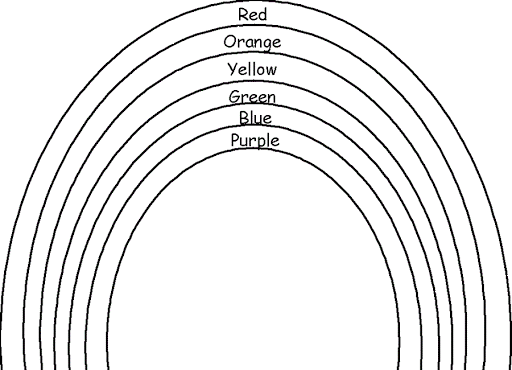            POŠALJITE bilježnicu na email adresu melinda.tupek@skole.hr ili WhatsApp.